Найти токи во всех участках цепи. ЭДС элементов έ1=2.1B  έ2=1.9B сопротивление R1=45 Ом R2=10 Ом R3=10 Ом.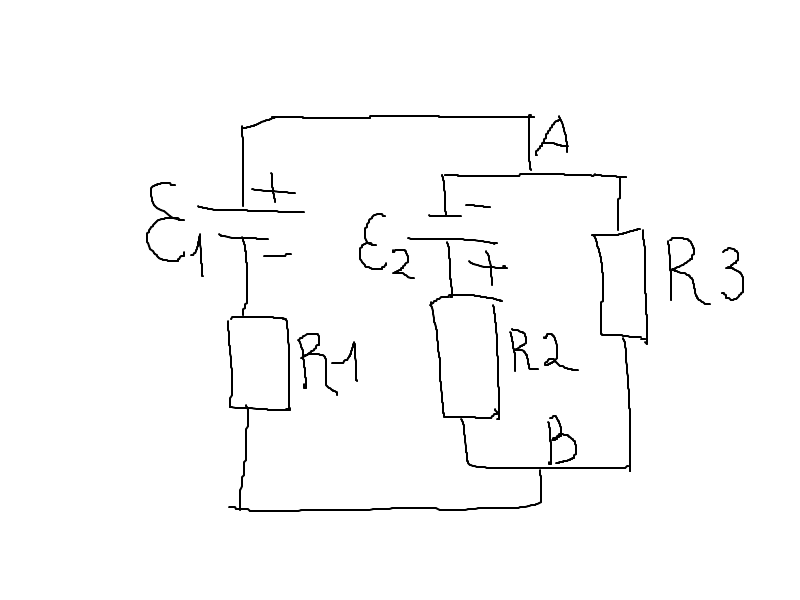 